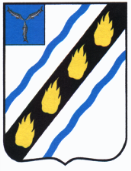 МЕЧЕТНЕНСКОЕ МУНИЦИПАЛЬНОЕ ОБРАЗОВАНИЕСОВЕТСКОГО МУНИЦИПАЛЬНОГО РАЙОНАСАРАТОВСКОЙ ОБЛАСТИСОВЕТ ДЕПУТАТОВ (четвертого созыва)Р Е Ш Е Н И Еот 17.08.2022 № 205с. МечетноеО возложении временного исполнения обязанностейглавы Мечетненского муниципального образованияСоветского муниципального района	Руководствуясь Федеральным законом от 6 октября 2003 г №131-ФЗ «Об общих  принципах организации местного самоуправления в Российской Федерации», Уставом Мечетненского муниципального образованияСоветского муниципального района, Совет депутатов РЕШИЛ:	1. Возложить временное исполнение обязанностей главы Мечетненского муниципального образования Советского муниципального района по руководству деятельности Совета депутатов муниципального образования  на депутата Совета депутатов Мечетненского муниципального образования Дюкареву Елену Анатольевну с 17 августа 2022 года на срок, до избрания нового главы Мечетненского муниципального образования. 	2. Настоящее решение вступает в силу со дня его принятия и подлежит  официальному   опубликованию в районной газете «Заря».Врио главы Мечетненского муниципального образования                                              Е.А. Дюкарева